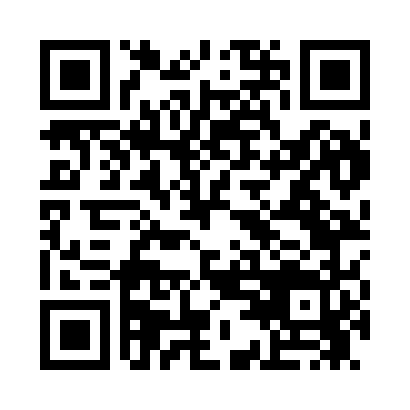 Prayer times for Hazelgreen, Missouri, USAMon 1 Jul 2024 - Wed 31 Jul 2024High Latitude Method: Angle Based RulePrayer Calculation Method: Islamic Society of North AmericaAsar Calculation Method: ShafiPrayer times provided by https://www.salahtimes.comDateDayFajrSunriseDhuhrAsrMaghribIsha1Mon4:215:521:145:078:3610:072Tue4:215:521:145:088:3510:063Wed4:225:531:145:088:3510:064Thu4:235:531:145:088:3510:065Fri4:235:541:145:088:3510:056Sat4:245:541:155:088:3510:057Sun4:255:551:155:088:3410:048Mon4:265:561:155:088:3410:049Tue4:265:561:155:088:3410:0310Wed4:275:571:155:088:3310:0311Thu4:285:581:155:088:3310:0212Fri4:295:581:155:088:3210:0113Sat4:305:591:165:088:3210:0114Sun4:316:001:165:088:3110:0015Mon4:326:001:165:088:319:5916Tue4:336:011:165:088:309:5817Wed4:346:021:165:088:309:5718Thu4:356:031:165:088:299:5719Fri4:366:031:165:088:299:5620Sat4:376:041:165:088:289:5521Sun4:386:051:165:088:279:5422Mon4:396:061:165:088:269:5323Tue4:406:061:165:088:269:5224Wed4:416:071:165:088:259:5025Thu4:436:081:165:088:249:4926Fri4:446:091:165:078:239:4827Sat4:456:101:165:078:229:4728Sun4:466:101:165:078:229:4629Mon4:476:111:165:078:219:4530Tue4:486:121:165:078:209:4331Wed4:496:131:165:068:199:42